Smlouva číslo 5/ 2017 - 2018DOHODA O ZAJIŠTĚNÍ
PLAVECKÉHO VÝCVIKU
uzavřená podle § 1731 a dalších
zákona číslo 89/2012 Sb., občanský zákoník (v platném znění),
níže uvedeného dne, měsíce a roku mezi stranami:33. základní škola Plzeň, T. Brzkové 31, příspěvková organizaceIČO 49777548se sídlem v Plzni, T. Brzkové 31, PSČ 318 00 zastoupena na straně jedné jako poskytovatel (dále jen “poskytovatel”)a2. 15. základní škola Plzeň, T. Brzkové 33 - 35 příspěvková organizaceIČO 68784619se sídlem v Plzni, T. Brzkové 33 - 35na straně druhé jako příjemce (dále jen “příjemce ”)I.PŘEDMĚT SMLOUVYPředmětem této smlouvy je zajištění základního plaveckého výcviku pro žáky příjemce za podmínek uvedených v této smlouvě.II.DOBA PLNĚNÍII. 1. Strany se dohodly, že plavecký výcvik bude probíhat ve školním roce 2017/2018 od 5. 9. 2017 do 28. 6. 2018. V 1. pololetí vždy v pondělí, v úterý, ve středu a v pátek po -1 výukové hodině. Ve čtvrtek 2 výukové hodiny. (Z toho 1 výuková hodina pro OP Křimice.)Ve 2. pololetí vždy v pondělí, úterý, ve středu a pátek - po 1 výukové hodině. Ve čtvrtek 2 výukové hodiny. (Z toho 1 výuková hodina pro OP Křimice.)II.2. Tato smlouva se uzavírá na dobu určitou, od účinnosti smlouvy na období, na které byl výcvik sjednán.III.MÍSTO PLNĚNÍVýuka se uskuteční v plaveckém bazénu školního areálu poskytovatele na shora uvedené adrese.IV.POVINNOSTI POSKYTOVATELE1. Poskytovatel se zavazuje zajistit výcvik odborně způsobilými zaměstnanci - učiteli plavání, v souladu s příslušnými předpisy a předpisy MŠMT ČR vztahujícími se k výuce plavání.2. Před zahájením plaveckého výcviku poskytovatel předloží příjemci „Rozvrh základního plavání“ pro příslušné období.3. Poskytovatel zajistí i individuální přístup k žákům ve spolupráci s pedagogy příjemce.4. Poskytovatel je povinen při výuce plavání zajistit individuální přístup k žákům.5. Poskytovatel je povinen pravidelně zaznamenávat účast žáků do docházkového listu výcvikové skupiny.IV.6. Poskytovatel zajistí pro výuku plavání učební pomůcky ve spolupráci se zřizovatelem.IV.7. Výuka plavání je považována za službu, hodiny jsou ohodnoceny finančně a jsou školám poskytovatelem fakturovány dle schváleného „Rozvrhu základního plavání“.V.POVINNOSTI PŘÍJEMCEl. Příjemce se zavazuje sjednat úrazové pojištění pro žáky účastnící se plaveckého výcviku.2. Příjemce je povinen v souladu s příslušnými předpisy zajistit po celou dobu pobytu ve školním areálu poskytovatele i v průběhu samotné výuky pedagogický dohled.V.3. Zástupce příjemce - pedagogický pracovník /dále jen „pedagogický pracovník“/ předloží zástupci poskytovatele na úvodní hodině výuky stálý jmenný seznam žáků, na kterém bude písemná informace o zdravotním stavu každého žáka.4. Příjemce je povinen dodržovat Vnitřní řád plaveckého bazénu, který je přílohou této smlouvy.5. Pedagogický pracovník je povinen zkontrolovat vybavení žáků k výuce plavání.6. Pedagogický pracovník zajišťuje kázeň a pořádek během přepravy žáků na výuku a zpět.V.7. Před zahájením plavecké výuky zajistí pedagogický pracovník kázeň a bezpečnost žáků v šatnách a sprchách; zástupci poskytovatele předá žáky v prostoru vymezeném v bodu VIII.4. této smlouvy.V.8. Před zahájením plavecké výuky upozorní zástupce poskytovatele písemně na lehká onemocnění, či jiné momentální zdravotní indispozice, které by mohly ovlivnit průběh výuky z hlediska bezpečnosti žáků.V.9. Pedagogický pracovník bere na vědomí, že během výuky nesmí opustit prostor plaveckého bazénu (vyjma doprovodu žáků dle bodu V.l 1.); na požádání spolupracuje při zajišťování kázně.V. 10. Pedagogický pracovník zajišťuje bezpečnost a péči o žáky, kteří neplavou nebo mu byli předáni v průběhu výuky zástupcem poskytovatele při náhlé nevolnosti, únavě apod.V.l 1.Pedagogický pracovník doprovází během výuky žáky na WC, při ošetření drobných poranění, při poskytování první pomoci.V. 12. Po ukončení výuky převezme pedagogický pracovník žáky v prostoru vymezeném v bodu VIII.4. této smlouvy a zajistí bezpečnost, kázeň a včasný odchod ze šaten.V. 13. Příjemce se zavazuje uhradit fakturu za výuku plavání, vystavenou poskytovatelem.VI.ODPOVĚDNOST ZA ŽÁKY PŘI PLAVECKÉM VÝCVIKUOdpovědnost poskytovatele:1. Poskytovatel nese po předání právní odpovědnost za žáky účastnící se plavecké výuky po vstupu do budovy, ve které je umístěn plavecký bazén.Odpovědnost příjemce:2. Pedagogický pracovník příjemce je v souladu s Pracovním řádem pro zaměstnance škol a školských zařízení (dále jen „Pracovní řád“) povinen dbát o bezpečnost a zdraví žáků. V této souvislosti je zejména povinen být po celou dobu výuky plavání přítomen v prostoru plaveckého bazénu a řádně vykonávat dohled nad žáky.3. V souvislosti s čl. VI.2. se podílí na odpovědnosti za žáky spolu s poskytovatelem.4. Před zahájením výuky, tzn. do doby předání žáků zástupci poskytovatele, je příjemce,
resp. pedagogický pracovník odpovědný za bezpečnost žáků v šatnách a sprchách.5. Po ukončení výuky, tzn. po předání žáků zástupcem poskytovatele, je příjemce, resp. pedagogický pracovník odpovědný za bezpečnost žáků v šatnách a sprchách.VII.UKONČENÍ SMLOUVYl. Smluvní vztah je ukončen uplynutím doby, na kterou byl sjednán.2. Účastníci smlouvy mohou ukončit smluvní vztah dohodou.3. Poskytovatel může od smlouvy odstoupit z důvodu předchozího rozhodnutí příslušného správního orgánu.VIII.ZÁVĚREČNÁ USTANOVENÍ1. Poskytovatel a příjemce se dohodli, že tato dohoda je uzavřena dle občanského práva.2. Poskytovatel je oprávněn odvolat výukovou hodinu v případě havárie či jiného závažného důvodu způsobujícího omezení provozu plaveckého bazénu.3. Příjemce má možnost v případě absence třídy, poslat na plaveckou výuku náhradnítřídu, v případě úplného zrušení výuky, bude výuka příjemci poskytovatelem fakturována.VIII.4. Strany se dohodly, že na začátku a konci výuky plavání budou žáci přepočítáni a předáni v prostoru výstupu ze sprch. Poskytovatel nenese odpovědnost za žáka, který není uveden na jmenném seznamu.VIII.5. Změny nebo doplnění této smlouvy je možné provádět pouze písemnými, oběma stranami podepsanými dodatky.VIII.6. Tato smlouva je vyhotovena v rozsahu pěti stran, s třemi přílohami, ve dvou stejnopisech s platností originálu, vždy po jednom výtisku pro obě strany smlouvy. Přílohu č. 1 tvoří Vnitřní řád plaveckého bazénu; Přílohu č. 2 Rozvrh hodin plavání; Příloha č. 3 Rozvrh přistavění autobusů. Součástí této smlouvy je Dodatek k Dohodě o zajištění plaveckého výcviku.VIII.7. Smluvní strany shodně prohlašují, že si smlouvu před podpisem řádně přečetly, porozuměly jejímu obsahu a s jejím obsahem souhlasí. Výslovně uvádějí, že smlouva byla uzavřena na základě jejich pravé a svobodné vůle, nikoli v tísni či za jinak jednostranně nevýhodných podmínek.VIII.8. Smlouva nabývá účinnosti dnem podpisu obou smluvních stran.Za poskytovatele:Za příjemce:-Ji.Smlouva číslo 5/2017-2018DODATEK
k Dohodě o zajištění plaveckého výcvikuNa základě stanovené kalkulace bude poskytovatel účtovat příjemci za výuku ve školním roce 2017/2018 částku Kč 415,- za 1 vyučovací hodinu základního plavání.Nejvyšší počet ve vyučovací skupině je 15 žáků. Pokud je tento počet překročen musí z hlediska bezpečnosti výuku zajišťovat dva pedagogové. V tom případě je za hodinu výuky účtováno 830,-- Kč.Rozsah výuky plavání zajedno školní pololetí je 18 až 20 hodin.Za poskytovatele: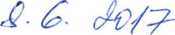 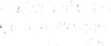 